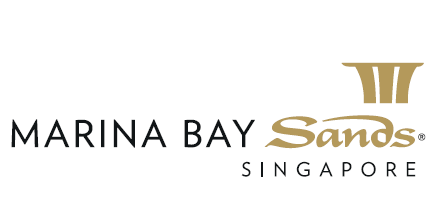 Promotion for Returning Guest30 mins free upgrade, choice of Foot Massage OR Head & Shoulder Massage OR Express Facial. Terms & Conditions: The offer is valid from 10 Feb 2020 to 31 Dec 2020.Applicable to the 2nd visit within 30days from the 1st visit.The offer cannot be used in conjunction with other discounts and promotions. Treatment is by appointment and subject to availability. Guest is required to present the receipt of the last treatment in order to enjoy the offer. The offer is applicable if the 1st treatment is Massage, Spa Packages and Facial Treatment.Payment by cash and credit cards issued by Visa, Master, JCB, Amex and UnionPay only.